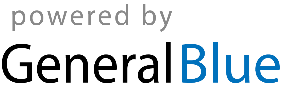 VOLUNTEER SIGN UP SHEETVOLUNTEER SIGN UP SHEETVOLUNTEER SIGN UP SHEETVOLUNTEER SIGN UP SHEETVOLUNTEER SIGN UP SHEETDate/Time AvailableName PhoneEmailNotes/Comments